RAUMSuS besuchen jeden Ort und reflektieren zu den aufgestellten Aussagen. 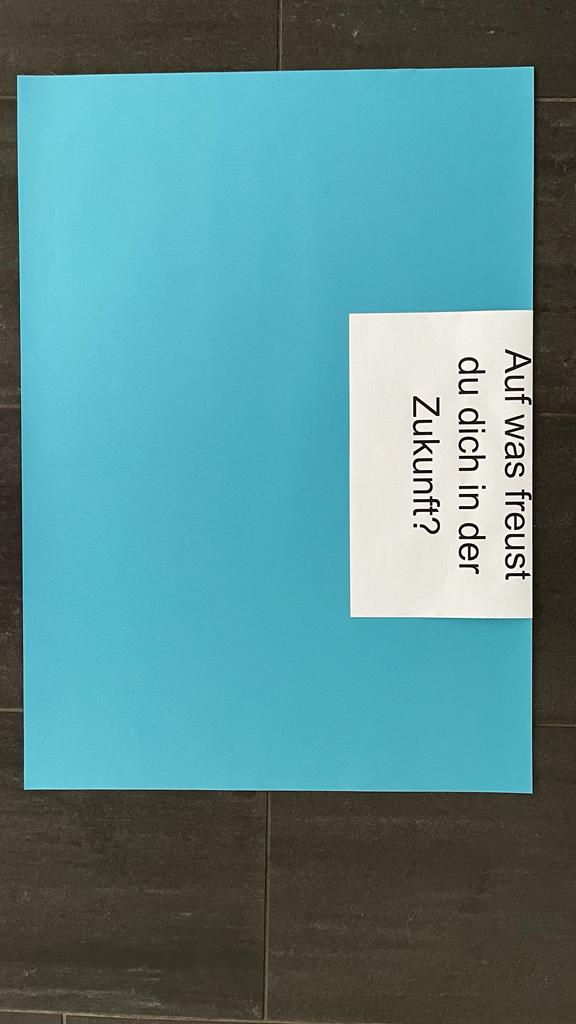 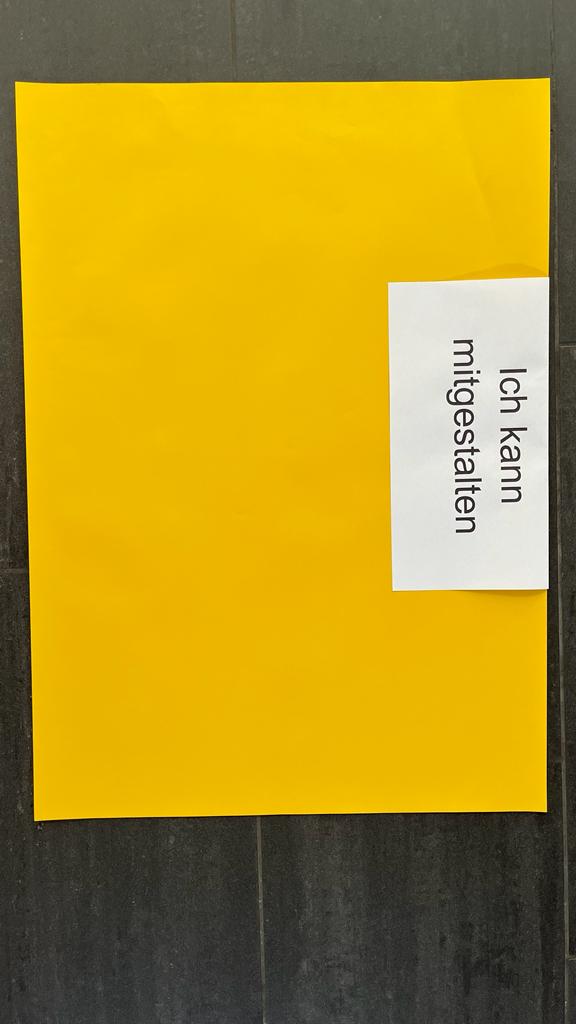 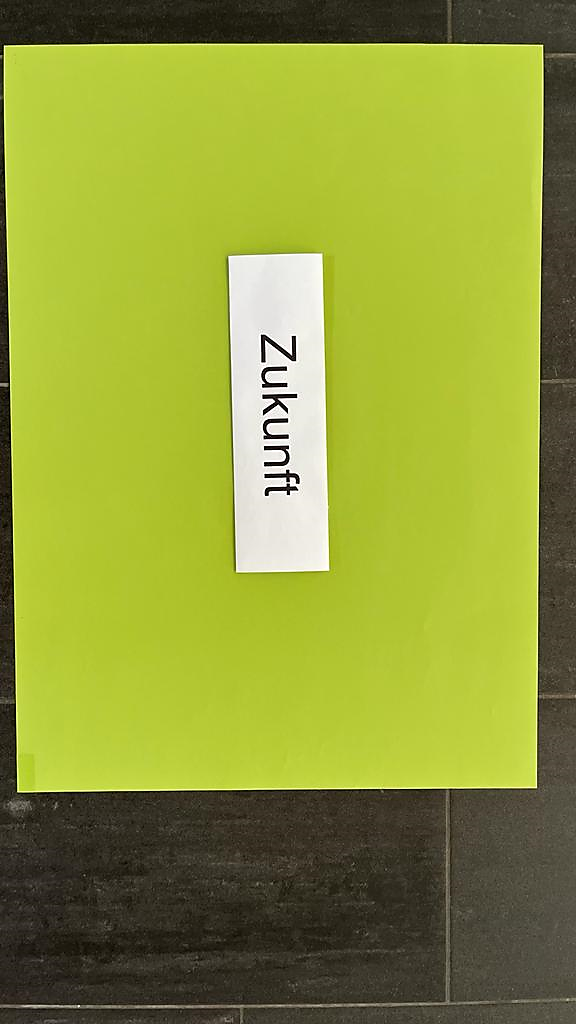 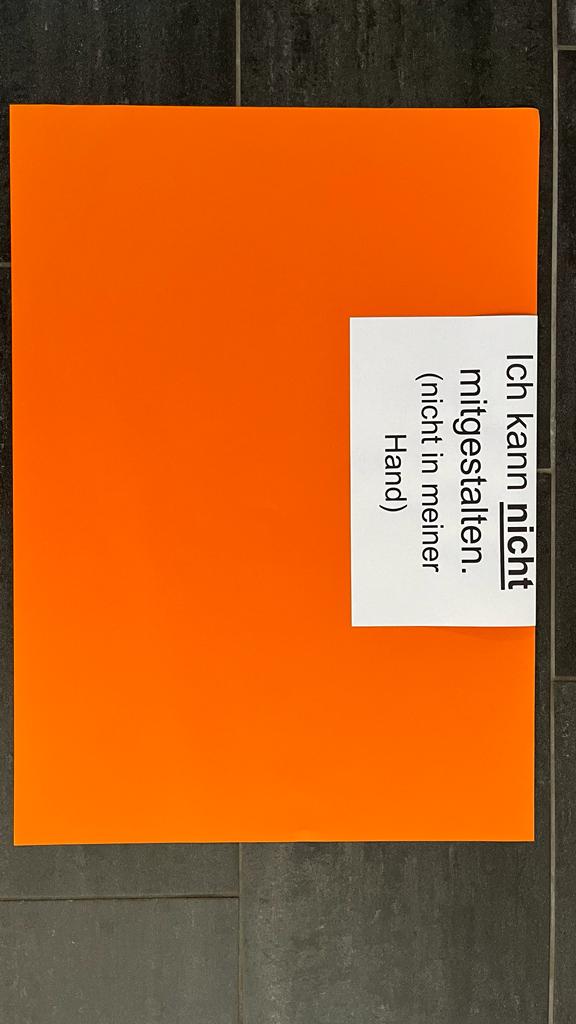 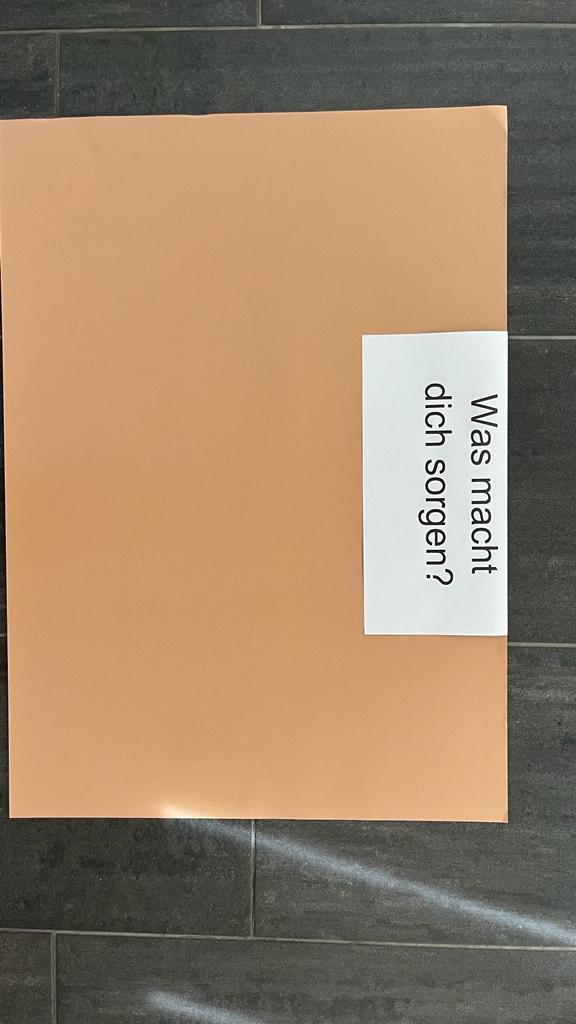 